与謝野町クラウドファンディング型ふるさと納税活用事業事業計画書（詳細）　１　資金計画＜収入の部＞　※寄附達成見込み額は除く。　　　　　　　　　　　　　　（単位：円）＜支出の部＞　　　　　　　　　　　　　　　　　　　　　　　　　　　　（単位：円）２　補助金の使途　※充当される内容を記載してください。　　例）金融機関からの借入金に充当（●●●千円）　　例）備品購入に充当し、事業拡大を図る。（●●●千円）３　寄附金を集めるための自社努力について４　事業実施体制５　事業スケジュール６　予定している寄附募集期間（指定期間内に限る。最長90日間以内）　　　　年　　月　　日　～　　　　年　　月　　日７　返礼品について　　有　・　無有りの場合のみ記載してください。（※与謝野町の返礼品に登録しているものに限ります。）※返礼品の写真データも添付してください。※返礼品登録していない場合は、別途案内する「返礼品登録シート」を提出していただきます。８　地域経済への貢献について　　この事業は、地域経済の課題解決に資する取組みに対して支援することを前提として　います。与謝野町地域経済分析報告書（※）をお読みになり、最終章に記載されている　６項目の政策課題（５９ページ）のうち、どの課題の解決に貢献できる取組みであると　お考えですか。その理由を具体的な事業効果も含めて記述してください。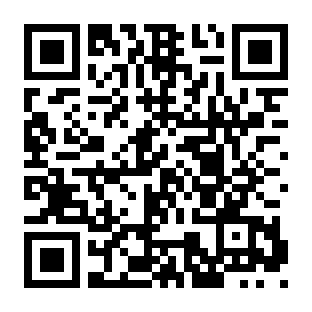 ※ＱＲコード：区分金額摘要（資金調達先・内容等）自己資金国・府・町補助金※補助金証明書の写し及び計画書の写しを添付してください。金融機関等からの融資金※融資決定の状況その他合計経費区分別表の補助対象経費を記載してください。金額金額金額摘要（経費内訳等）経費区分別表の補助対象経費を記載してください。本年度事業分来年度事業分（２か年計画の場合）合計摘要（経費内訳等）合計実施項目　　月　　月　　月　　月　　月　　月　　月返礼品名摘要（返礼品の説明等）